ЕВРОПСКИ ШКОЛСКИ СПОРТСКИ ДАН (European School Sports Day - ESSD) Петак 30.09.2022. Европски школски спортски дан  (ЕССД) је паневропска иницијатива чији је главни циљ промоција физичке активности на међународном нивоу и укључивање што већег броја деце и младих у процес физичког вежбања.СРПСКИ САВЕЗ ПРОФЕСОРА ФИЗИЧКОГ ВАСПИТАЊА И СПОРТА у сарадњи са EUPEA - European Physical Education Association, уз подршку Министарства просвете, науке и технолошког развоја, спроводи пројекат који је ове године по први пут успешно  реализован и у нашој школи ОШ ,,Бранко Радичевић"Бољевци.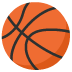 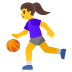 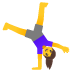 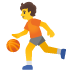 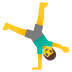 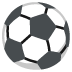 У заиста масовној промоцији и презентацији физичког вежбања и покрета уопште,у изузетној спортској и позитивној атмосфери,учествовали су сви ученици матичне школе као и истуреног одељења у Прогару,са преко 400 ученика од 1-8 разреда и 40 запослених наставника,учитеља,помоћног особља као и директор школе Петар Муштерић и отац Драган Гвозденовић као активни учесници и тако својим примером ставили акценат на важност физичке вежбе и здравог активног живота.Мото данашњих активности а који ћемо и даље следити је,,НЕМА ВАСПИТАЊА БЕЗ ФИЗИЧКОГ ВАСПИТАЊА"Извештај припремила професорка физичког и здравственог васпитања Драгана Ђорђевић у Бољевцима,дана 01.10.2022.